  1.  Check service information for the location of the high-voltage disconnect (service 	     plug) for the following hybrid electric vehicles: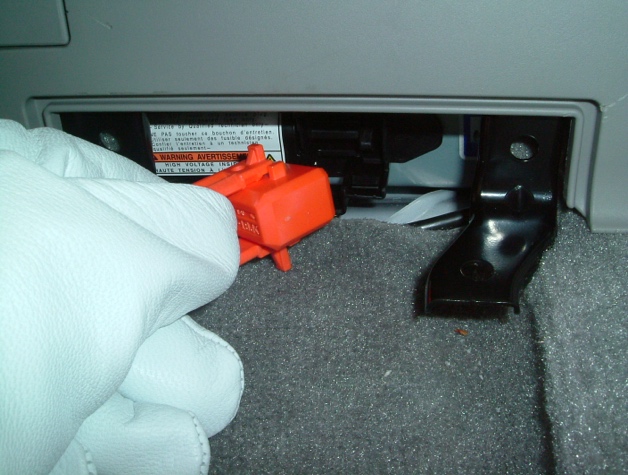 		Toyota Prius _____________________			__________________________		Toyota Camry hybrid ______________			__________________________		Honda Civic and Accord hybrid ______			__________________________		Ford/Mercury hybrid ________________________________________________		General Motors PHT hybrid __________________________________________		General Motors two-mode hybrid ______________________________________		Saturn hybrid ______________________________________________________		Other (describe) ____________________________________________________  2.  Check service information and list the safety  	     precautions specified when de-powering the high-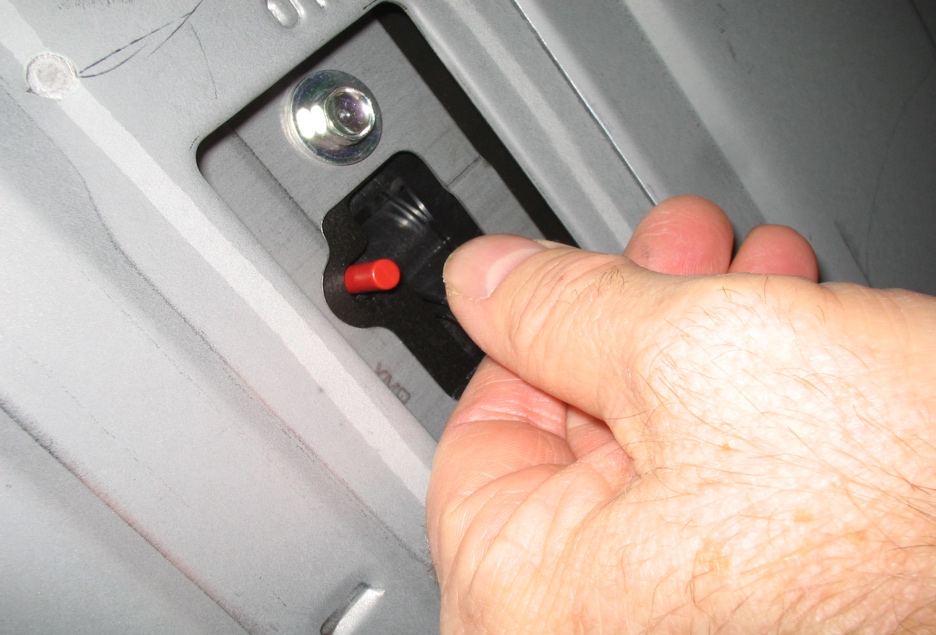 	     voltage circuits.		___________________________________		___________________________________		___________________________________